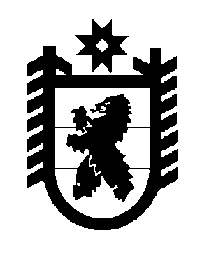 Российская Федерация Республика Карелия    ПРАВИТЕЛЬСТВО РЕСПУБЛИКИ КАРЕЛИЯПОСТАНОВЛЕНИЕот 4 апреля 2018 года № 133-Пг. Петрозаводск О внесении изменения в постановление Правительства 
Республики Карелия от 9 августа 2011 года № 202-ППравительство Республики Карелия п о с т а н о в л я е т:Внести в пункт 2 постановления Правительства Республики Карелия 
от 9 августа 2011 года № 202-П «Об утверждении Порядка проведения заседаний и принятия решений Правления Территориального фонда обязательного медицинского страхования Республики Карелия» (Собрание законодательства Республики Карелия, 2011, № 8, ст. 1220; 2015, № 2, ст. 260; № 4, ст. 666) изменение, изложив его 
в следующей редакции:«2. Установить, что:1) в состав  Правления Территориального фонда обязательного медицинского страхования Республики Карелия (далее – Правление) входят:два депутата Законодательного Собрания Республики Карелия;три представителя органов исполнительной власти Республики Карелия;представитель страховой медицинской организации;представитель медицинской профессиональной некоммерческой организации;два представителя Регионального объединения работодателей Республики Карелия «Союз промышленников и предпринимателей (работодателей) Республики Карелия»;представитель Карельской республиканской организации профсоюза работников здравоохранения Российской Федерации;руководитель органа исполнительной власти Республики Карелия в сфере здравоохранения;директор Территориального фонда обязательного медицинского страхования Республики Карелия.2) Правление возглавляет Председатель Правления.Председателем Правления является заместитель Премьер-министра Правительства Республики Карелия по вопросам здравоохранения и социальной защиты.».          Глава Республики Карелия 					                  А.О. Парфенчиков